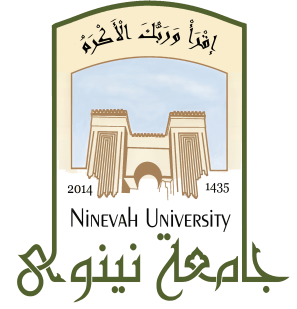 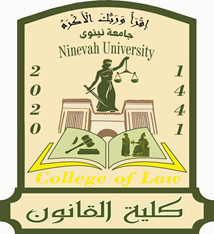 البرنامج اكاديمي 20242024 المقدمة:      يُعد البرنامج التعليمي بمثابة حزمة منسقة ومنظمة من المقررات الدراسية التي تشتمل على إجراءات وخبرات تنظم بشكل مفردات دراسية الغرض الأساس منها بناء وصقل مهارات الخريجين مما يجعلهم مؤهلين لتلبية متطلبات سوق العمل يتم مراجعته وتقييمه سنوياً عبر إجراءات وبرامج التدقيق الداخلي أو الخارجي مثل برنامج الممتحن الخارجي.    يقدم وصف البرنامج الأكاديمي ملخص موجز للسمات الرئيسة للبرنامج ومقرراته مبيناً المهارات التي يتم العمل على اكسابها للطلبة مبنية على وفق اهداف البرنامج الأكاديمي وتتجلى أهمية هذا الوصف لكونه يمثل الحجر الأساس في الحصول على الاعتماد البرامجي ويشترك في كتابته الملاكات التدريسية بإشراف اللجان العلمية في الأقسام العلمية.      ويتضمن هذا الدليل بنسخته الثانية وصفاً للبرنامج الأكاديمي بعد تحديث مفردات وفقرات الدليل السابق في ضوء مستجدات وتطورات النظام التعليمي في العراق والذي تضمن وصف البرنامج الأكاديمي بشكلها التقليدي نظام (سنوي، فصلي) فضلاً عن اعتماد وصف البرنامج الأكاديمي المعمم بموجب كتاب دائرة الدراسات ت م3/2906 في 3/5/2023 فيما يخص البرامج التي تعتمد مسار بولونيا أساساً لعملها.   وفي هذا المجال لا يسعنا إلا أن نؤكد على أهمية كتابة وصف البرامج الاكاديمية والمقررات الدراسية لضمان حسن سير العملية التعليمية.          مفاهيم ومصطلحات:            وصف البرنامج الأكاديمي: يوفر وصف البرنامج الأكاديمي ايجازاً مقتضباً لرؤيته ورسالته وأهدافه متضمناً وصفاً دقيقاً لمخرجات التعلم المستهدفة على وفق استراتيجيات تعلم محددة. وصف المقرر: يوفر إيجازاً مقتضياً لأهم خصائص المقرر ومخرجات التعلم المتوقعة من الطالب تحقيقها مبرهناً عما إذا كان قد حقق الاستفادة القصوى من فرص التعلم المتاحة. ويكون مشتق من وصف البرنامج.رؤية البرنامج: صورة طموحة لمستقبل البرنامج الأكاديمي ليكون برنامجاً متطوراً وملهماً ومحفزاً وواقعياً وقابلاً للتطبيق. رسالة البرنامج: توضح الأهداف والأنشطة اللازمة لتحقيقها بشكل موجز كما يحدد مسارات تطور البرنامج واتجاهاته.اهداف البرنامج: هي عبارات تصف ما ينوي البرنامج الأكاديمي تحقيقه خلال فترة زمنية محددة وتكون قابلة للقياس والملاحظة.هيكلية المنهج: كافة المقررات الدراسية / المواد الدراسية التي يتضمنها البرنامج الأكاديمي على وفق نظام التعلم المعتمد (فصلي، سنوي، مسار بولونيا) سواء كانت متطلب (وزارة، جامعة، كلية وقسم علمي) مع عدد الوحدات الدراسية. مخرجات التعلم: مجموعة متوافقة من المعارف والمهارات والقيم التي اكتسبها الطالب بعد انتهاء البرنامج الأكاديمي بنجاح ويجب أن يُحدد مخرجات التعلم لكل مقرر بالشكل الذي يحقق اهداف البرنامج. استراتيجيات التعليم والتعلم: بأنها الاستراتيجيات المستخدمة من قبل عضو هيئة التدريس لتطوير تعليم وتعلم الطالب وهي خطط يتم إتباعها للوصول إلى أهداف التعلم. أي تصف جميع الأنشطة الصفية واللاصفية لتحقيق نتائج التعلم للبرنامج.    اسم الجامعة: جامعة  .... نينوى ............    الكلية/ المعهد: كلية .... كلية القانون............   القسم العلمي: قسم ......فرع الخاص .......    اسم البرنامج الأكاديمي او المهني: بكالوريوس .....قانون    اسم الشهادة النهائية: بكالوريوس في .القانون .....     النظام الدراسي: فصلي     تاريخ اعداد الوصف:5/4/2024      تاريخ ملء الملف:  5/4/2024    دقـق الملف من قبل     شعبة ضمان الجودة والأداء الجامعي    اسم مدير شعبة ضمان الجودة والأداء الجامعي:    التاريخ                           التوقيع                                                                                                      مصادقة السيد العميد     * ممكن ان تتضمن الملاحظات فيما اذا كان المقرر أساسي او اختياري  . يرجى وضع اشارة في المربعات المقابلة لمخرجات التعلم الفردية من البرنامج الخاضعة للتقييمنموذج وصف المقرررؤية البرنامج   تسعى كلية القانون باعداد خريجين في مجال القانون ( حقوقيين ومحامين) للعمل في الدوائر الحكومية والقطاع الخاص والاستفادة من الاختصاص في المجال العملي والتطبيقيرسالة البرنامجالعمل على إعداد وتخريج كفاءات علمية وقيادية رائدة في مجال القانون وفي تطوير الرصيد المعرفي في مجال البحث العلمي في مجال القانون  لخدمة المجتمع المحلي و الإقليمي و الدولي فضلا عن تدريب وصقل عقول الطلبة علميا ومعرفيا ، والتأكيد على القيم الاجتماعية والثقافية والاستجابة لمتطلبات  السوق المحلية.اهداف البرنامجتزويد الطلبة  بالمعلومات الأساسية عن مبادئ  القانون ومعرفة وفهم المبادئ العامة والنظرية العامة للقانون الدستوري و التعرف الى النظام بمفهوم النظام السياسي وانواعة وفقا لوسيلة استاد السلطة وكذلك وفقا لوسيلة لمبدا الفصل بين السلطات وكذلك توضيح مفهوم الدولة القانونية وتطبيق المبادئ العامة على النظام السياسي العراقي في ضوء النصوص الدستورية وفق دستور جمهورية العراق لعام 2005 مع استعراض المؤشرات التي تؤثر على الانظمة السياسية والمؤسسات الفاعلة .أ- ـتعريف الطالب بنظرية الالتزام باعتبارها الشريعة العامة للحقوق المدنية والتي يرجع اليها في حالة عدم وجود احكام خاصة للتطبيق من حيث كيفية نشوء الالتزام تحت عنوان مصادر الالتزام والاحكام المترتبة علىيهب ـ تعليم الطلبة اهم واحدث الاتجاهات القضائية في القوانين المقارنة الخاصة بقضايا الحقوق الشخصية تنمية قدرة الطلبة في ربط النظريات القانونية الخاصة بالحقوق الشخصية بالواقع العمليتعزيز الثقافة والمعرفة القانونية في مجال اعداد الدعاوي واجراءات أ- التقاضي .ب- النهوض بواقع القضاء الاداري في العراق خاصة بعد التغيرات التشريعية الراهنة تنمية قدرات الطالب على تحديد كل جريمة وعقوباتهايساعد الطالب على تحليل الوقائع الخاصة بالاحداث و اكسابه القدره على الالمام بالاوقات في الحالات المتباينة. تعريف الطالب بقانون مجالس المحافظا ت رقم 21 لسنة 2008 و تعديلاته و النظام الاداري في العراق للفترة ماقبل دستور 2005القدرة  على فهم العلاقة  بين القانون الدولي الانساني وحقوق اىنسان والفروع الاخرى والقدرة  على فهم العلاقة  بين الواقع العملي والمفهوم النظري اتباع وسائل الايضاح  لايصال القواعد العامة في قانون المرافعات المدنية الى الطالب وتمكينه من اتقان مهنة التقاضي .وتنمية قدرة الطالب على احتراف فن الترافع. الاطلاع على قرارات المحاكم و نماذج من الدعاوى الجزائية ونماذج من مذكرات الدعوى الجزائية.إعداد ملاكات تدريسية في تخصص القانون  والتي تقع على عاتقها ٕ مسؤولية دراسة حاجة البلد في التطور والتقدم وقادرا على تلبية احتياجات سوق العمل في مؤسسات الدولة وقطاعات العام والخاص , وأعداد جيل مثقف ويتسلح بالعلم ويعتمده أساساً سليماً لإحداث التغييرات الجذرية ويضع المعرفة العلمية والأسلوب العلمي في التفكير والتحليل في خدمة أهداف البلد متمكنا من متابعة دراسته العليا والتكيف مع تطور التقنيات من اجل مواكبة توسع الحاجات الإنسانيةالاعتماد البرامجي لا يوجدالمؤثرات الخارجية الأخرى عدة جوانب حيث تم عقد العديد من الندوات واللقاءات للتباحث بالمحتوى الاكاديمي والتطبيقي مع  قضاة ومحامين متخصصين كما تم التباحث مع الكليات والجامعات التي تحوي التخصصات المناظرة من خلال مؤتمرات وحلقات نقاشية  وعمل مشترك تتيح التواصل بين الكادر التدريسي والطلبة لغرض الخروج برؤية مشتركة ووضع الخطط الخاصة بتطوير المناهج الدراسيةهيكلية البرنامجهيكلية البرنامجهيكلية البرنامجهيكلية البرنامجهيكلية البرنامجهيكل البرنامج عدد المقررات وحدة دراسية النسبة المئويةملاحظات *متطلبات المؤسسة9093مقرر اساسيمتطلبات الكليةنعممتطلبات القسم نعمالتدريب الصيفييوجدأخرى وصف البرنامج وصف البرنامج وصف البرنامج وصف البرنامج وصف البرنامج السنة / المستوىرمز المقرر أو المساقاسم المقرر أو المساقالساعات المعتمدةالساعات المعتمدة2023-2024 /نظريمخرجات التعلم المتوقعة للبرنامجمخرجات التعلم المتوقعة للبرنامجالمعرفة المعرفة أ-ا الاهداف المعرفية . أ1-  تخريج ملاكات ذات مستوى عال من الفهم و المعرفة قادرة على بناء انظمة تعليمية و تحليلها و تطويرها مع متابعة هذه الملاكات بعد التخرج.     أ2-القدرة على التحليل التربوي  والتفكير العلمي عن طريق تطبيق القوانين في العلوم والالتزام بالإرشادات والتعليمات لأي فعالية في الاطار التنظيمي والاداري في تنفيذ مشروع ٍ او مواجهة مشكلة تربوية وحلها وتقييمها وتقديم اقتراح او خطة ما او اعادة صياغتها او ترجمتها او تفسيرها أ3- أن يكون الطالب قادراً على التحدث والكتابة بأسلوب علمي مؤثر باللغة العربية والانكليزية .أ4-تحفيز الطلبة على المشاركة الفعالة في نهضة المجتمع و تقدمه من خلال أقامة الندوات و المؤتمرات و التعليم المستمر و تقديم الاستشارات الاكاديمي في مجالات القانونية.أ5-ان يكون الطالب قادرا على انتاج بحوث علمية وتطبيقية في مجال القانون  لغرض حل المشكلات المتعلقة بمجال دراسته لخدمة المجتمع.أ6-لمشاركة الفعالة في نهضة المجتمع و تقدمه من خلال أقامه الندوات و المؤتمرات و التعليم المستمر و تقديم الاستشارات الاكاديمة في مجالات  القانونيةالمهارات المهارات ب -الاهداف المهاراتية الخاصة بالبرنامج : ب 1 –تحليل الطلبة  للموقف التعليمي ب 2 -تحليل المشاكل  وتوفير البدائل القانونية المناسبة.ب 3 -  الاستقصاء العلمي والتقويم  ب4- تنظيم الموقف التعليمي بما يساعد على تحقيق الأهداف مستقبلا    القيم  القيم  ج-الاهداف الوجدانية والقيمية :ج1- استخدام العصف الذهني في اخراج الافكار الابداعية لبعض الطلبة الموهوبين.ج2-تطوير مهارات البحث في الانترنيت لتوسيع الافق المعرفي.ج3-لتشجيع على تطوير الفكر الهندسي للطلبة في الحفظ والتخمين و تحفيزه نحو التفكير الناقد والتفكير في مرحلة قبل التذكر.ج4-عرض المشكلة الهندسية او التصميم وطلب التفكير في كل الحلول الممكنة او التطويرات الممكنةاستراتيجيات التعليم والتعلم - تتعدد طرائق التعليم والتعلم المستخدمة في كلية القانون, ومن اهم هذه الطرق هي: - (المحاضرة النظرية والعملية ،المناقشة والحوار ات ،الزيارات الميدانية للمؤسسات الحكومية والاهلية ذات الصلة ، الحلقات النقاشية لمواضيع معينة ، بحوث الطلبة النظرية والعملية , النشاطات المكتبية ، تطبيق عملي للقضايا عن طريق حضور مرافعات حقيقية في المحاكم  طرائق التقييم 1-الحلقات الدراسية ( السيمنار ). 2-النقاش العلمي والحوار الشفو ي والامتحانات الفصلية والنهائية النظرية والعملي .3- كتابة وتقديم تقارير و تدوين الملاحظات عن ما تم اكتسابه من خبرات تقنية في الزيارات الميدانية4- الاختبارات السريعة (الكوزات )الاختبارات الفصلية والسنويةالهيئة التدريسية الهيئة التدريسية الهيئة التدريسية الهيئة التدريسية الهيئة التدريسية الهيئة التدريسية الهيئة التدريسية أعضاء هيئة التدريسأعضاء هيئة التدريسأعضاء هيئة التدريسأعضاء هيئة التدريسأعضاء هيئة التدريسأعضاء هيئة التدريسأعضاء هيئة التدريسالرتبة العلمية التخصص التخصص المتطلبات/المهارات الخاصة (ان وجدت ) المتطلبات/المهارات الخاصة (ان وجدت ) اعداد الهيئة التدريسية اعداد الهيئة التدريسية الرتبة العلمية عام خاص ملاك محاضر استاذ2ملاكاستاذ مساعد 2ملاكمدرس 1تنسيبمدرس 5ملاكمدرس مساعد 4ملاكبدون لقب  1محاضرينالتطوير المهنيتوجيه أعضاء هيئة التدريس الجددمن خلال الندوات والحلقات الدراسية وحضور المؤتمرات التطوير المهني لأعضاء هيئة التدريسمن خلال المؤتمرات والندوات والحلقات النقاشية وحضور التدريسين مناقشات الدراسات العليا معيار القبول امتلاك المتقدم شهادة دراسة الإعدادية بالفرع العلمي او الادبي  شهادة الاوائل بالمعاهد الادارية  واجتياز المنافسة غبر نظام التقديم بالاستمارة الالكترونية أهم مصادر المعلومات عن البرنامج خطة تطوير البرنامج 1-2- مخطط مهارات البرنامجمخطط مهارات البرنامجمخطط مهارات البرنامجمخطط مهارات البرنامجمخطط مهارات البرنامجمخطط مهارات البرنامجمخطط مهارات البرنامجمخطط مهارات البرنامجمخطط مهارات البرنامجمخطط مهارات البرنامجمخطط مهارات البرنامجمخطط مهارات البرنامجمخطط مهارات البرنامجمخطط مهارات البرنامجمخطط مهارات البرنامجمخطط مهارات البرنامجمخرجات التعلم المطلوبة من البرنامجمخرجات التعلم المطلوبة من البرنامجمخرجات التعلم المطلوبة من البرنامجمخرجات التعلم المطلوبة من البرنامجمخرجات التعلم المطلوبة من البرنامجمخرجات التعلم المطلوبة من البرنامجمخرجات التعلم المطلوبة من البرنامجمخرجات التعلم المطلوبة من البرنامجمخرجات التعلم المطلوبة من البرنامجمخرجات التعلم المطلوبة من البرنامجمخرجات التعلم المطلوبة من البرنامجمخرجات التعلم المطلوبة من البرنامجالسنة / المستوىرمز المقرراسم المقرراساسي أم اختياري المعرفة   المعرفة   المعرفة   المعرفة   المهارات المهارات المهارات المهارات القيمالقيمالقيمالقيمالسنة / المستوىرمز المقرراسم المقرراساسي أم اختياري أ1أ2أ3أ4ب1ب2ب3ب4ج1ج2ج3ج42023-2024الشعر اساسي2023-2024